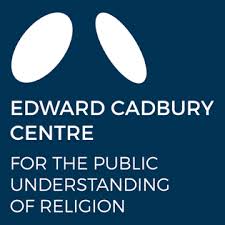 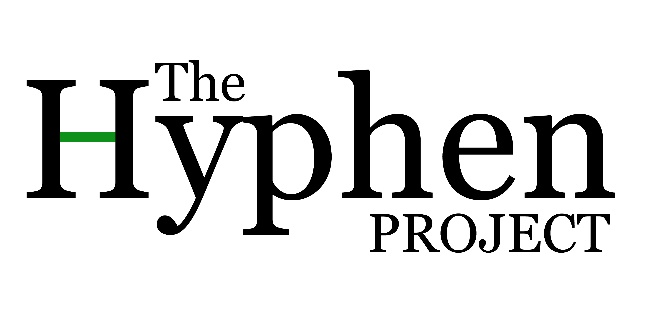 Interview Consent Form Research project title:  The Hyphen Project           Research investigator:  Dr Grace Milton
Thank you for agreeing to be interviewed as part of the Hyphen Project.  The interview will take approximately 1 hour and you will be invited for a follow-up meeting of approximately 1 hour.  Note:  Talking about personal and religious conflicts can be an emotional experience.  While every care is taken to ensure a safe and sympathetic interview environment, we recommend that participants consider their wellbeing before agreeing to participate in an interview.  If you do not feel able to speak with a researcher about your experiences, but you still wish to participate, you might consider submitting a written submission via e-mail instead.Ethical procedures for academic research undertaken from UK institutions require that interviewees explicitly agree to being interviewed and how the information contained in their interview will be used.  This consent form is necessary for us to be sure that you understand what is going to happen, how your data will be treated and the rights you have as a participant. Would you therefore read the accompanying information sheet and then sign this form to confirm that you understand and agree.What will happen?The interview will be recorded and a written transcript will be produced.You will be sent a copy of your transcript to review.  If you want to make any changes or add anything extra then you will be able to.The transcript of the interview will be analysed by Grace Milton as researcher.Your name and any identifying information (such as church name or location) will be changed to protect your identity.You will be invited for a follow-up meeting to discuss the transcript, any changes you wish to make and anything that you would like to clarify.  The researcher will also share some of her analysis with you at this stage to make sure that you are happy with the way your story is being interpreted.Access to the (anonymised) interview transcript will be limited to the researcher and academic colleagues and researchers with whom she might collaborate as part of the research process.Any summary interview content, or direct quotations from the interview, that are made available through academic publication or other academic outlets will be anonymised so that you cannot be identified, and care will be taken to ensure that other information in the interview that could identify you is not revealed.The recording and transcription will be kept for ten years following completion of the interview project and then deleted (in accordance with the University of Birmingham’s Code of Practice for Research).  If you chose to leave the study, your transcript and data will be deleted immediately.Any variation of the conditions above will only occur with your further explicit approval How will data be used?You will have the opportunity to review the transcription of your interview and make any changes that you wish.  You will also have the opportunity to discuss the researchers’ initial analysis of your interview and make comments and corrections.  Once this process has been completed then the final anonymised transcript may be used as follows. All or part of the content of your interview may be used; In printed and online resources made available for churchesIn academic papers, policy papers or news articlesOn our website and in other media that we may produce such as spoken presentations On other feedback events In an archive of the project as noted above Agreement
By signing this form I agree that; I am voluntarily taking part in this project. I understand that I don’t have to take part, and I can stop the interview at any time;The researcher can make an audio recording of the interview and store the data in accordance with the UoB Code of Practice for Research (outlined above).I can withdraw my involvement in the project within three months after this interview by contacting the researcher.The transcribed interview or extracts from it may be used as described above; I have read the Information sheet; I don’t expect to receive any benefit or payment for my participation; I can view a copy of the transcript of my interview and make edits I feel necessary to ensure that my identity has been protected; I have been able to ask any questions I might have, and I understand that I am free to contact the researcher with any questions I may have in the future. Printed Name_____________________________________________________________________Participant’s Signature _____________________________________Date ____________________ Researcher’s Signature _____________________________________Date ____________________ Contact Information
This research has been reviewed and approved by the University of Birmingham Research Ethics Board. If you have any further questions about this study, please contact: 
Name of researcher:  Grace Milton   Full address:  Edward Cadbury Centre, Department of Theology and Religion, University of Birmingham, Edgbaston, B15 2TT      E-mail:  g.milton@bham.ac.uk 

What if I have concerns about this research? 
If you are worried about this research, or if you are concerned about how it is being conducted, you can contact Susan Cottam (Research Ethics Officer, University of Birmingham) at s.l.cottam@bham.ac.uk.  